The synthesis of CuxS from Cu layers by low pressure plasma processing supplementary dataJ Ball, D W Lane* & H S ReehalSchool of EngineeringLondon South Bank University103 Borough RoadLondon SE1 0AA, UK* Materials Science and Radiation Group Cranfield Forensic InstituteCranfield Defence and Security Cranfield University Shrivenham Swindon, SN6 8LA, UKRaman spectra of CuxS layers grown under the conditions in table 1:Raman spectra of samples grown at 623 K for 30 minutes: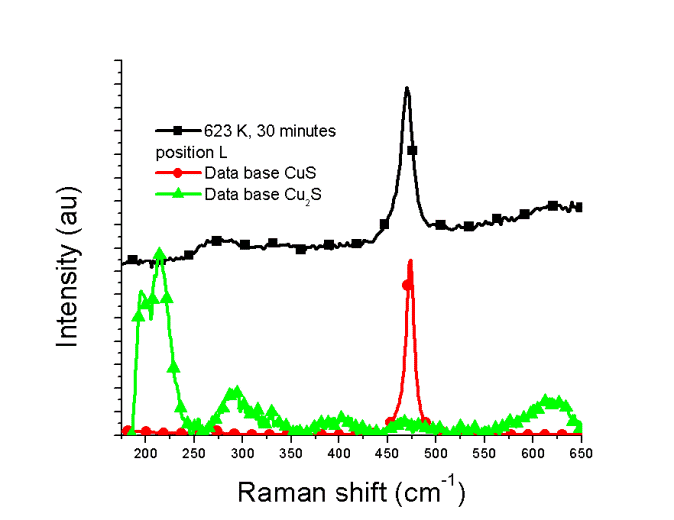 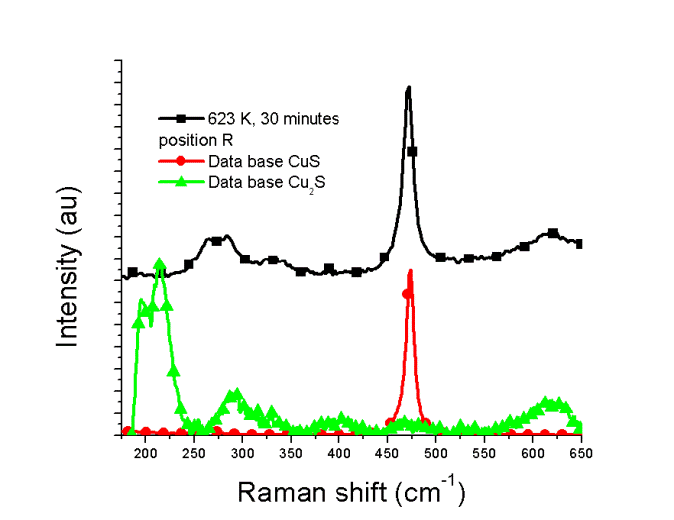 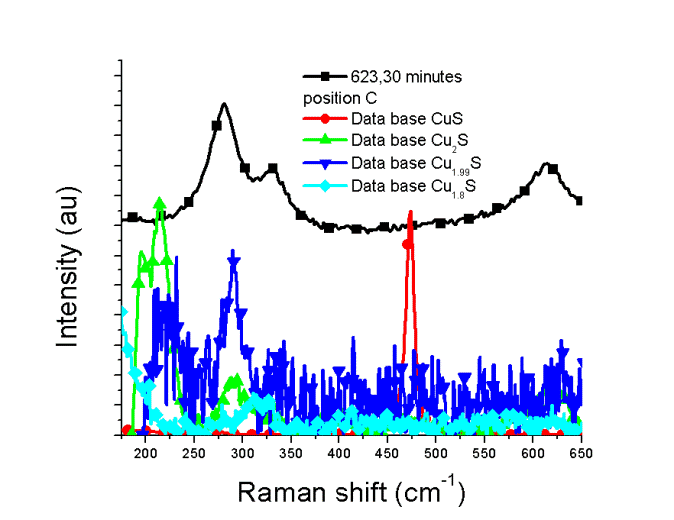 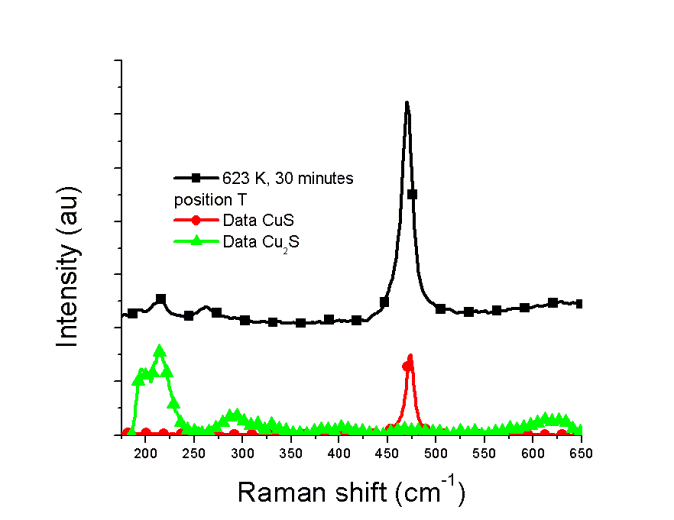 Raman spectra of samples grown at 573 K for 10 minutes: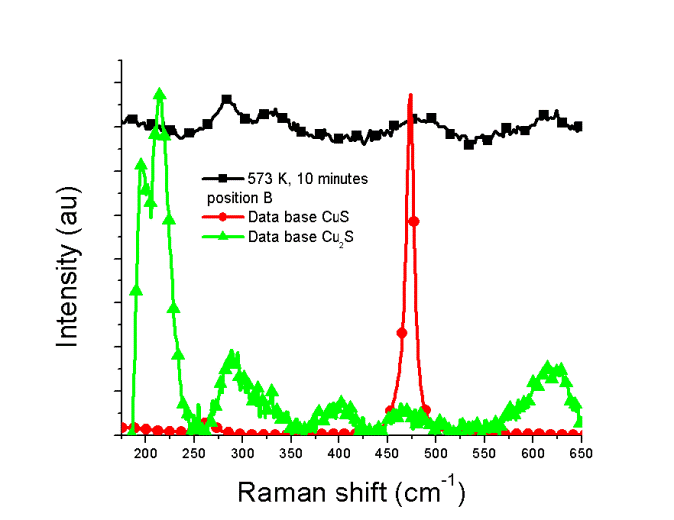 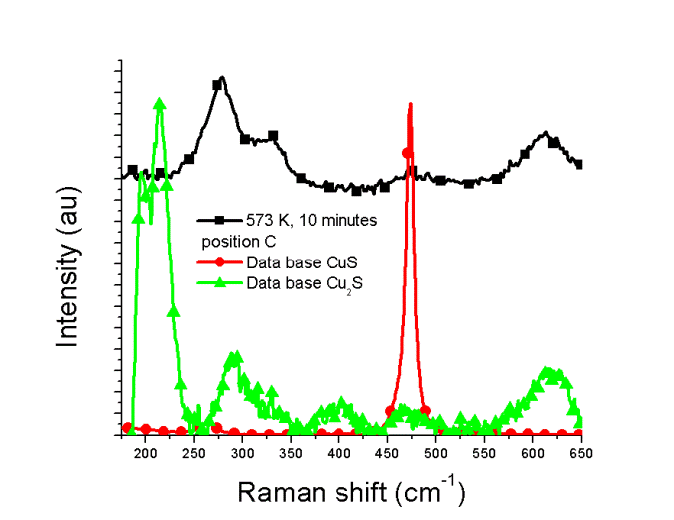 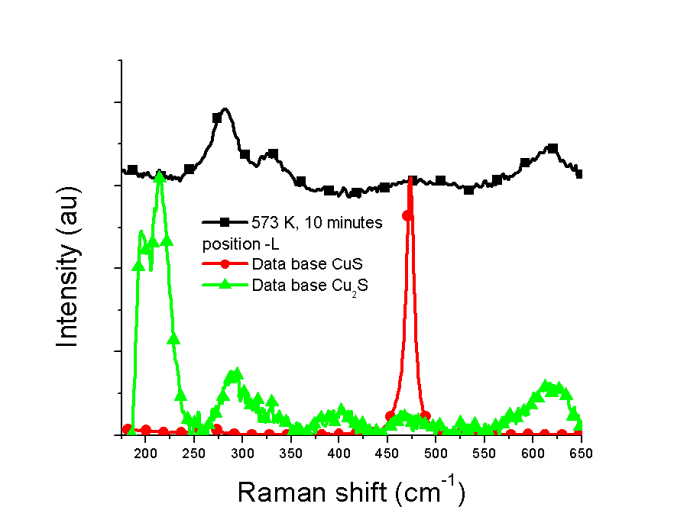 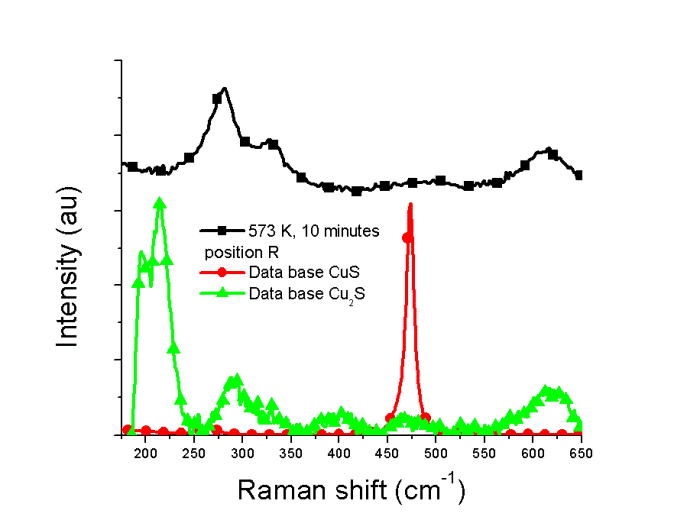 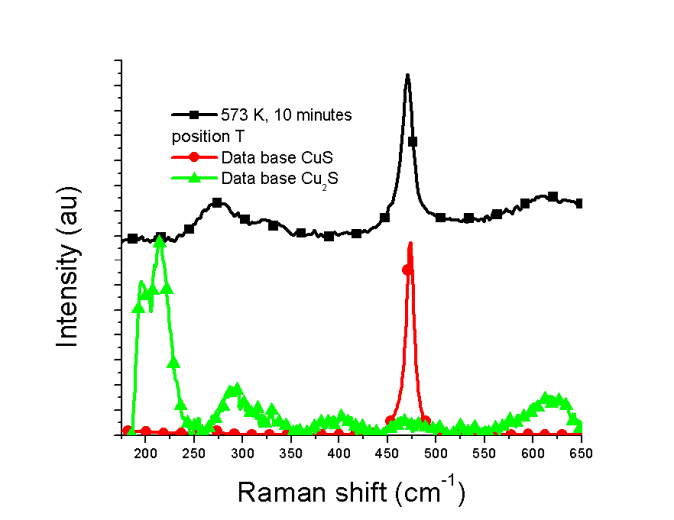 Raman spectra of samples grown at 573 K for 30 minutes: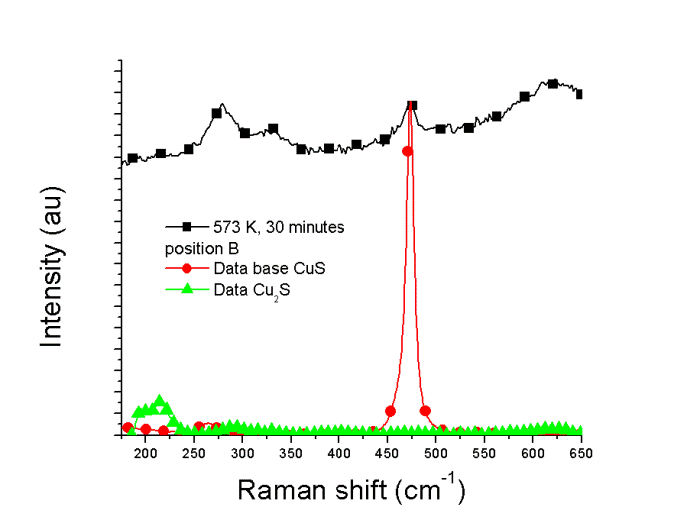 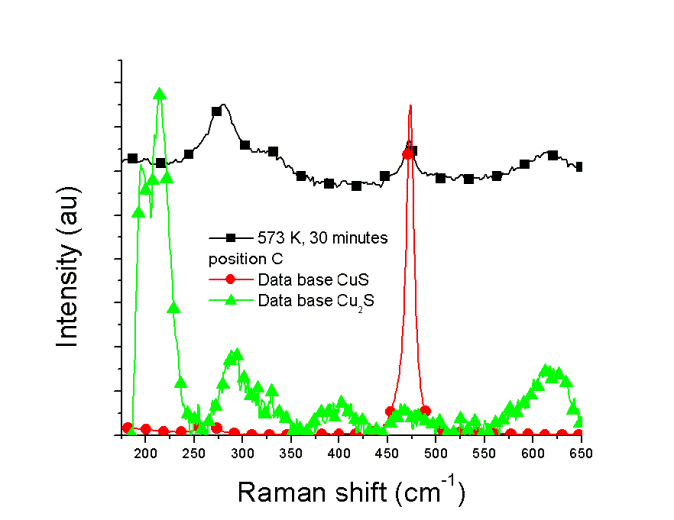 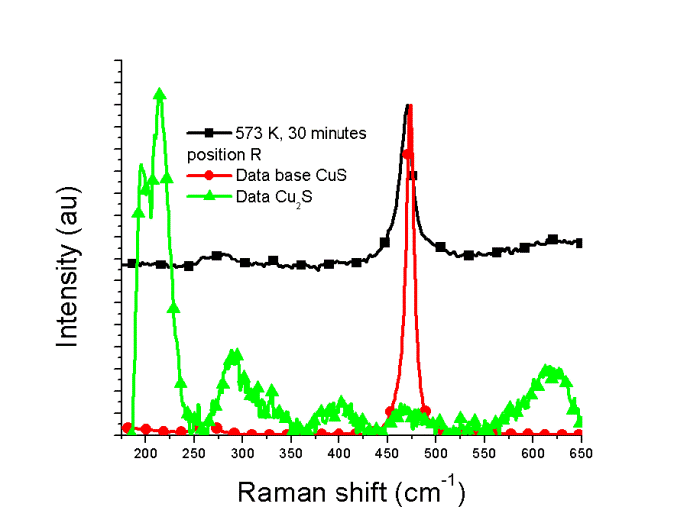 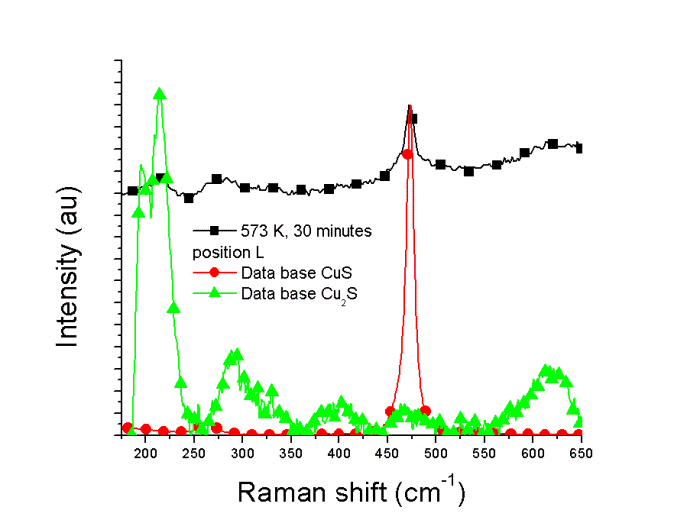 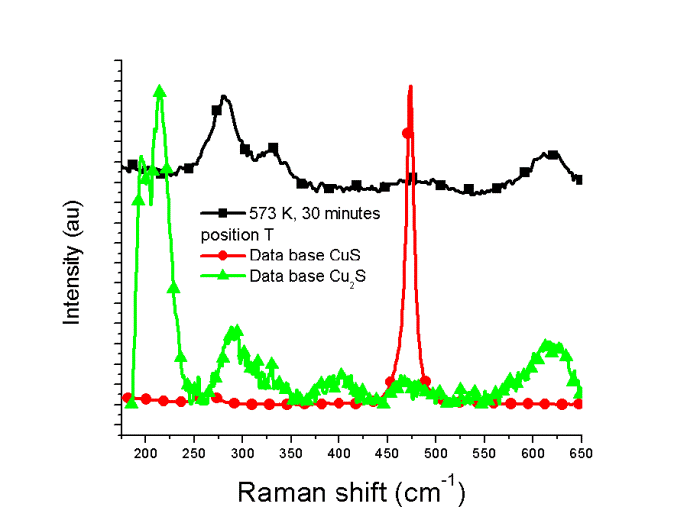 Raman spectra of samples grown at 573 K for 60 minutes: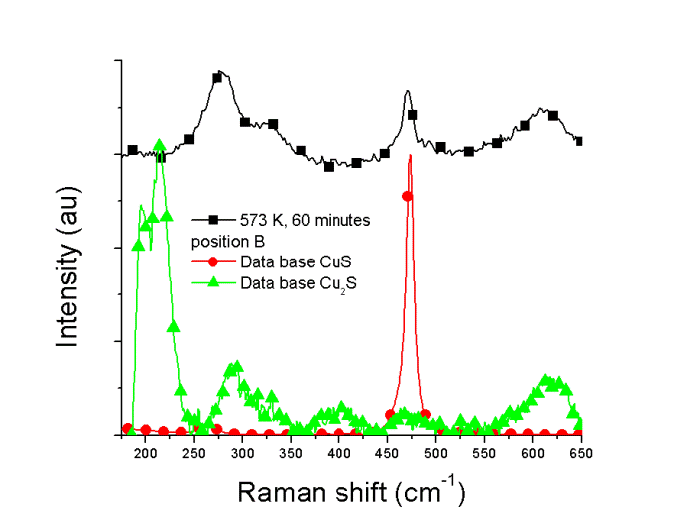 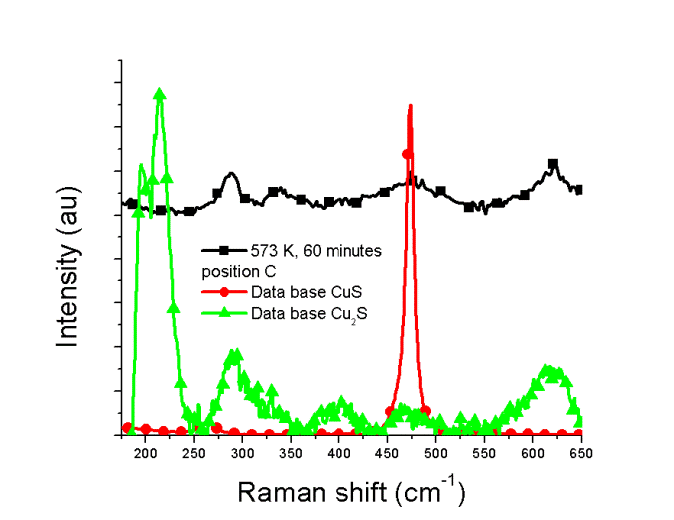 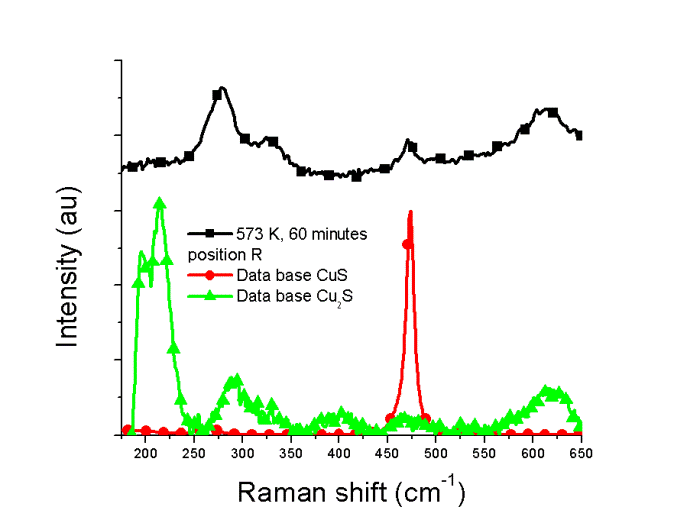 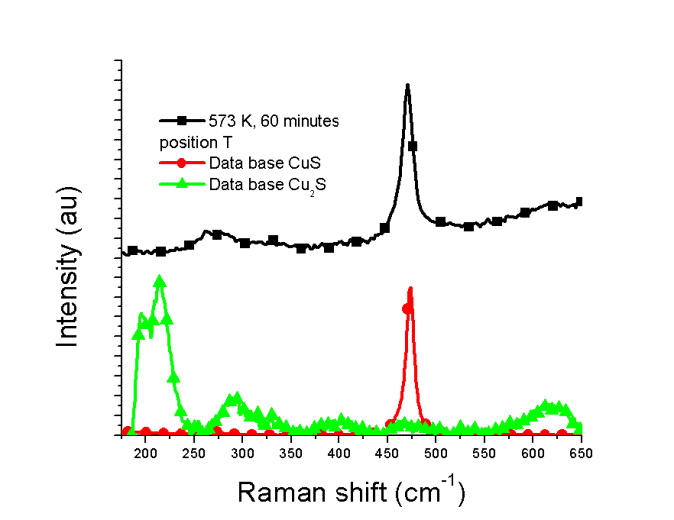 Raman spectra of samples grown at 523 K for 60 minutes: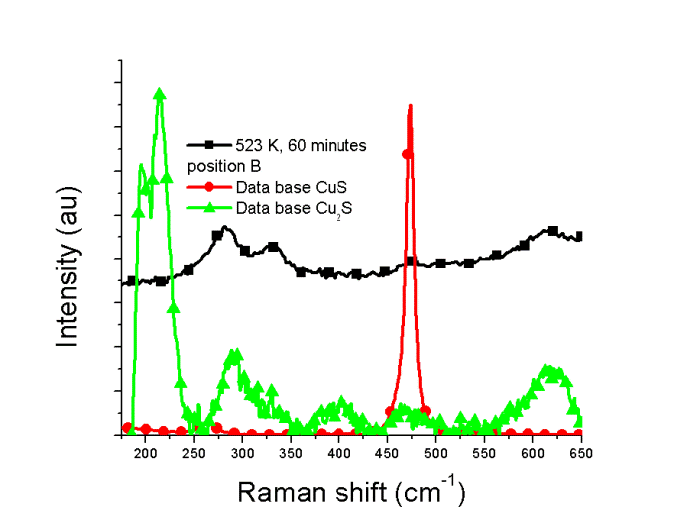 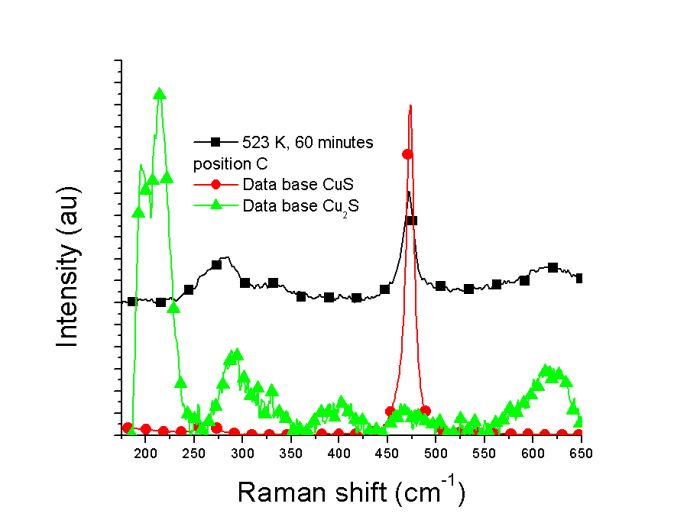 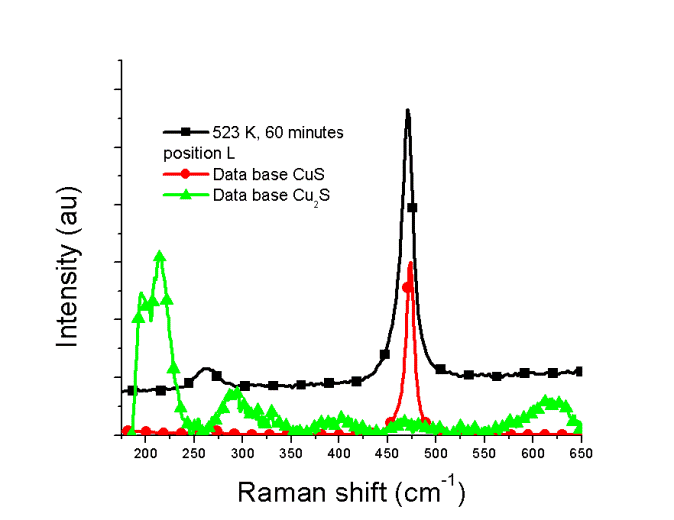 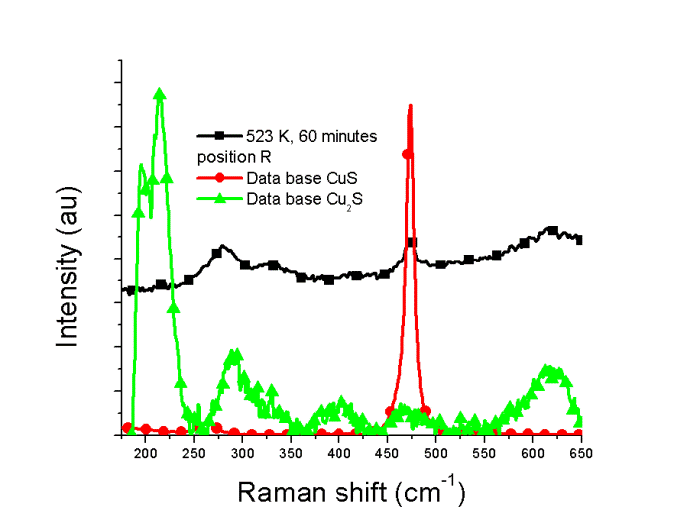 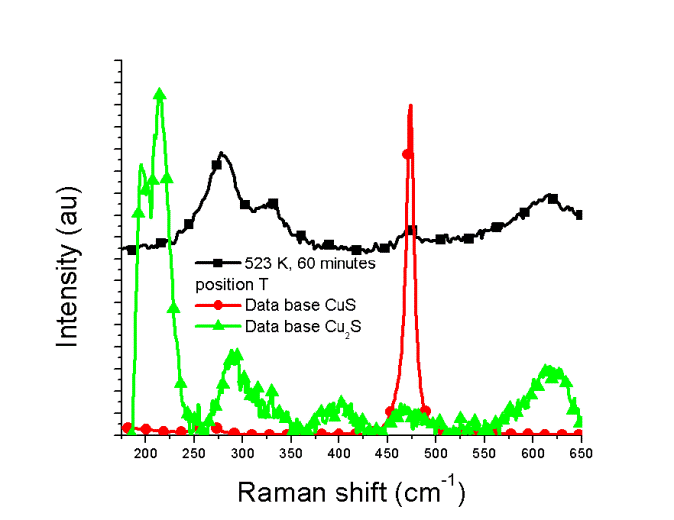 Raman spectra of samples grown at 473 K for 60 minutes: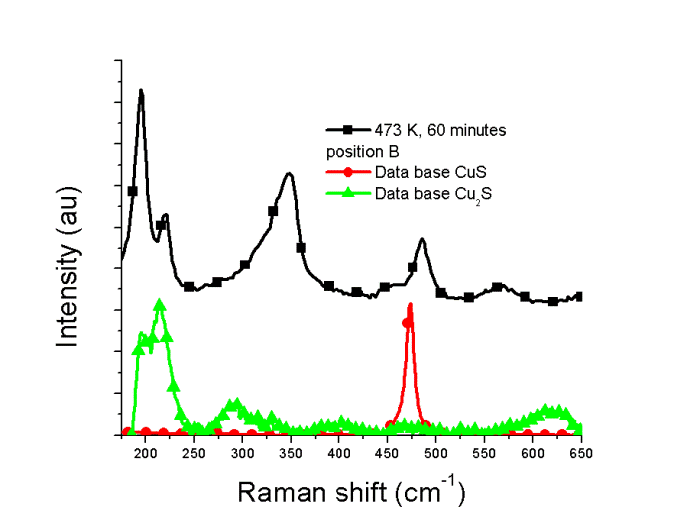 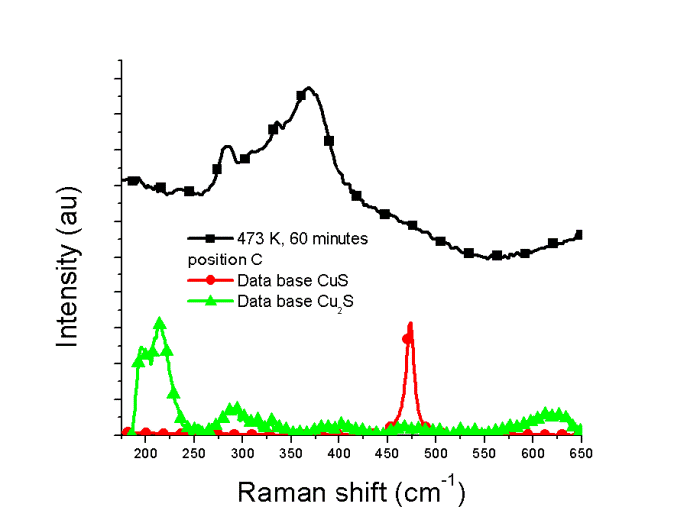 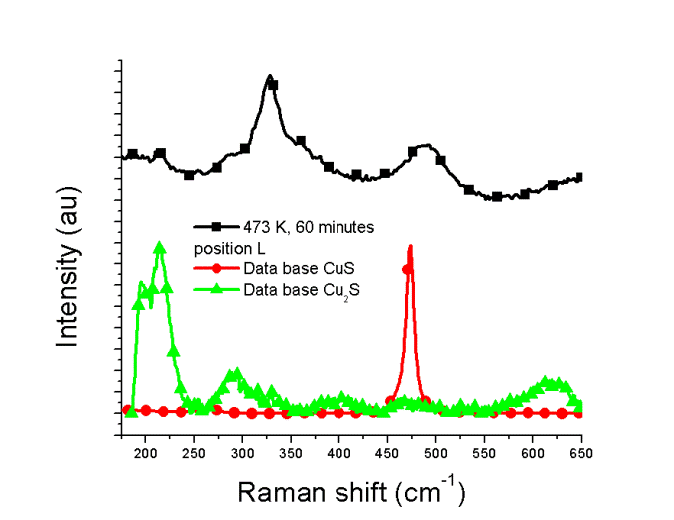 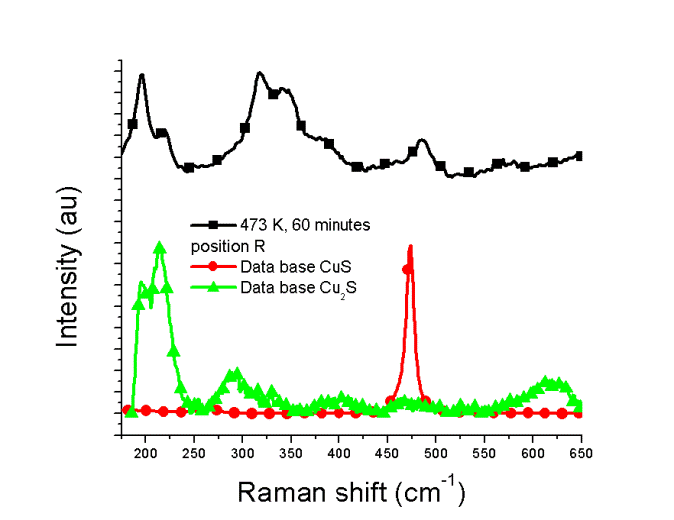 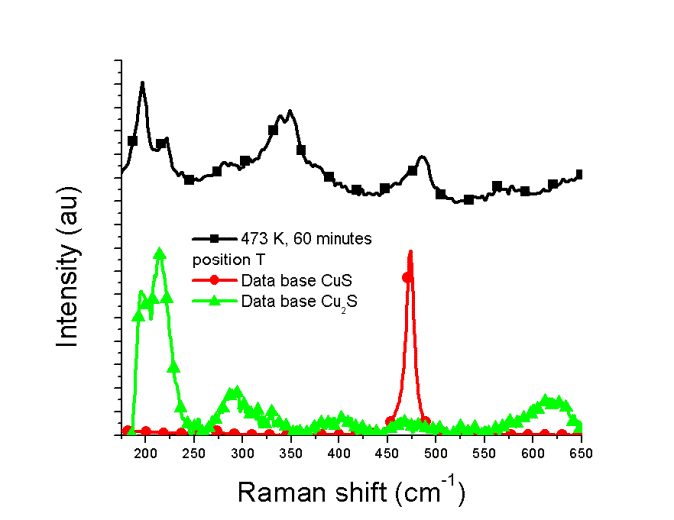 ParameterValueMW power (W)800Magnet Current (A)5Process time (min)10, 30, 60SF6 flow rate (m3/s)3.33x10-7Process pressure (Pa)1.33Temperature (K)373, 473, 523, 573, 623, 673